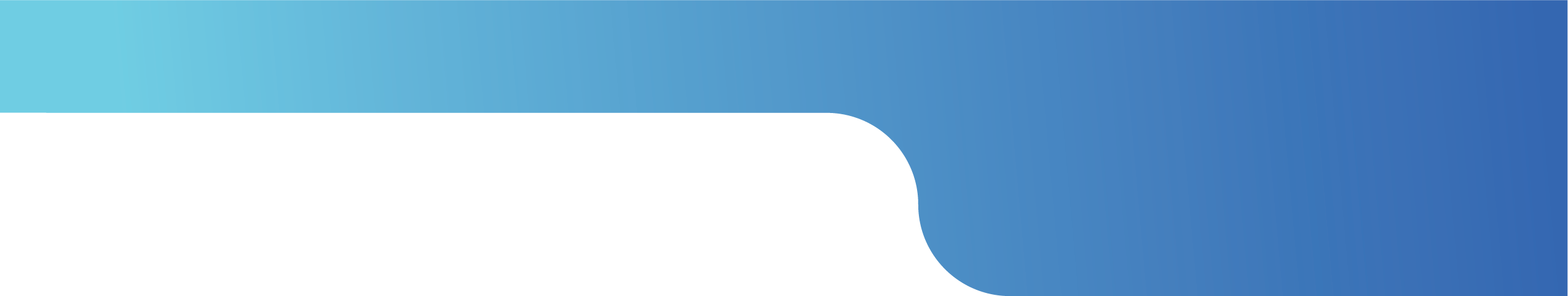 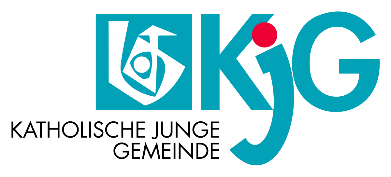 BeitrittserklärungHiermit trete ich der KjG-Pfarrgemeinschaft* _____________________________________________ im KjG-Diözesanverband Regensburg e.V. bei und erkenne die Grundlagen und Ziele der KjG an.Ich verpflichte mich, den Mitgliedsbeitrag für das jeweilige Kalenderjahr zu entrichten. Die Beendigung der Mitgliedschaft für das folgende Jahr muss bis zum 31. Dezember des laufenden Jahres der Pfarrleitung schriftlich mitgeteilt werden.Ich erkläre mich damit einverstanden, dass Bild- und Tonaufnahmen meines/r Sohnes/Tochter veröffentlicht werden dürfen.*Wenn keine KjG Pfarrgemeinde existiert, ist auch eine direkte Mitgliedschaft über den Diözesanverband möglich.**Erziehungsberechtigte erklären sich mit ihrer Unterschrift auch damit einverstanden, dass ihr Kind gegebenenfalls ein Wahlamt der KjG wahrnimmt. Die Mitgliedsdaten werden ausschließlich zur verbandsinternen Verwendung mittels EDV unter Einhaltung des Bundesdatenschutzgesetzes gespeichert.__________________________Name, Vorname __________________________E-Mail __________________________Straße, Hausnummer __________________________Telefon__________________________PLZ, Wohnort __________________________Geburtsdatum  SchülerIn, StudentIn, Wehr-/Zivildienstleistenderberufstätig                 arbeitslos__________________________Ort, Datum _________________________________Unterschrift des Mitgliedsbzw. außerdem eines/einer Erziehungsberechtigten**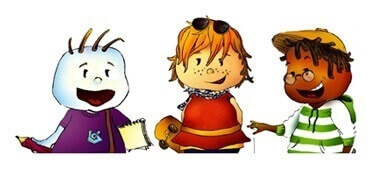 Sie haben noch Fragen?Dann wenden Sie sich bitte an uns:
Tim Herding:               +49 151 74503670
Simon Dotzler:            +49 176 52848069
Lea Hofmann:             +49 152 28727683
Leonie Boss:               +49 175 6611486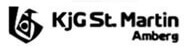 